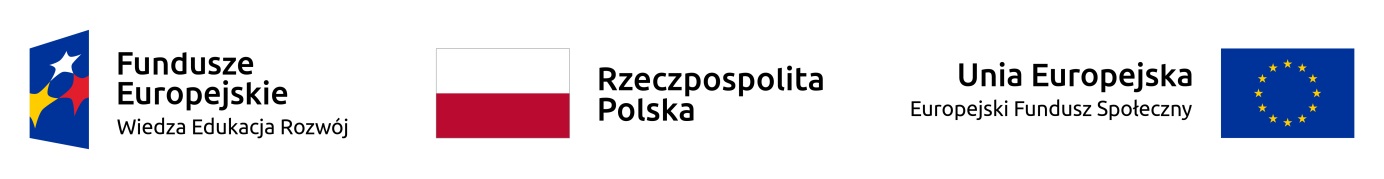 HARMONOGRAM WSPARCIA W PRAMACH PROJEKTU  „Postaw na rozwój zawodowy”Gr. IISzkolenie ITMiejsce realizacji: ul. Sielecka 63 pok. 1, 42-500 BędzinKolejny dzień wsparciaData realizacji Godziny realizacji (od do)Nazwa wsparciaLiczba godzin 14.11.20209:00-15:30Nabywanie, podwyższanie lub dostosowywanie kompetencji i kwalifikacji, niezbędnych na rynku pracy w kontekście zidentyfikowanych potrzeb osoby, której udzielane jest wsparcie, m. in. poprzez wysokiej jakości szkolenia815.11.20209:00-15:30Nabywanie, podwyższanie lub dostosowywanie kompetencji i kwalifikacji, niezbędnych na rynku pracy w kontekście zidentyfikowanych potrzeb osoby, której udzielane jest wsparcie, m. in. poprzez wysokiej jakości szkolenia818.11.202016:30-21:30Nabywanie, podwyższanie lub dostosowywanie kompetencji i kwalifikacji, niezbędnych na rynku pracy w kontekście zidentyfikowanych potrzeb osoby, której udzielane jest wsparcie, m. in. poprzez wysokiej jakości szkolenia619.11.202016:30-21:30Nabywanie, podwyższanie lub dostosowywanie kompetencji i kwalifikacji, niezbędnych na rynku pracy w kontekście zidentyfikowanych potrzeb osoby, której udzielane jest wsparcie, m. in. poprzez wysokiej jakości szkolenia620.11.202016:30-21:30Nabywanie, podwyższanie lub dostosowywanie kompetencji i kwalifikacji, niezbędnych na rynku pracy w kontekście zidentyfikowanych potrzeb osoby, której udzielane jest wsparcie, m. in. poprzez wysokiej jakości szkolenia621.11.20209:00-15:30Nabywanie, podwyższanie lub dostosowywanie kompetencji i kwalifikacji, niezbędnych na rynku pracy w kontekście zidentyfikowanych potrzeb osoby, której udzielane jest wsparcie, m. in. poprzez wysokiej jakości szkolenia822.11.20209:00-15:30Nabywanie, podwyższanie lub dostosowywanie kompetencji i kwalifikacji, niezbędnych na rynku pracy w kontekście zidentyfikowanych potrzeb osoby, której udzielane jest wsparcie, m. in. poprzez wysokiej jakości szkolenia825.11.202016:30-21:30Nabywanie, podwyższanie lub dostosowywanie kompetencji i kwalifikacji, niezbędnych na rynku pracy w kontekście zidentyfikowanych potrzeb osoby, której udzielane jest wsparcie, m. in. poprzez wysokiej jakości szkolenia626.11.202016:30-19:45Nabywanie, podwyższanie lub dostosowywanie kompetencji i kwalifikacji, niezbędnych na rynku pracy w kontekście zidentyfikowanych potrzeb osoby, której udzielane jest wsparcie, m. in. poprzez wysokiej jakości szkolenia4